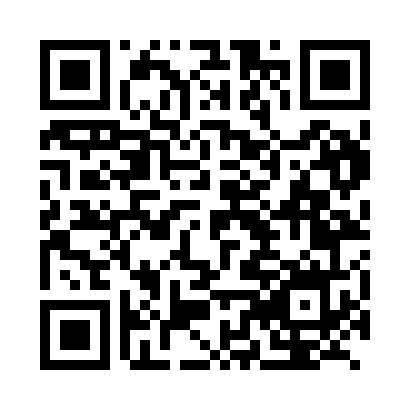 Prayer times for Futaleufu, ChileWed 1 May 2024 - Fri 31 May 2024High Latitude Method: NonePrayer Calculation Method: Muslim World LeagueAsar Calculation Method: ShafiPrayer times provided by https://www.salahtimes.comDateDayFajrSunriseDhuhrAsrMaghribIsha1Wed6:027:3912:443:265:497:212Thu6:037:4012:443:255:487:193Fri6:047:4112:443:245:477:184Sat6:057:4212:443:225:457:175Sun6:067:4412:443:215:447:166Mon6:077:4512:443:205:437:157Tue6:087:4612:443:195:427:148Wed6:097:4712:443:185:407:139Thu6:107:4812:443:175:397:1210Fri6:117:4912:443:175:387:1111Sat6:127:5012:443:165:377:1012Sun6:137:5112:443:155:367:0913Mon6:137:5212:443:145:357:0814Tue6:147:5312:443:135:347:0715Wed6:157:5412:443:125:337:0616Thu6:167:5512:443:115:327:0617Fri6:177:5612:443:115:317:0518Sat6:187:5712:443:105:307:0419Sun6:197:5812:443:095:297:0320Mon6:197:5912:443:085:287:0321Tue6:208:0012:443:085:277:0222Wed6:218:0112:443:075:277:0123Thu6:228:0212:443:075:267:0124Fri6:228:0312:443:065:257:0025Sat6:238:0412:443:055:257:0026Sun6:248:0512:453:055:246:5927Mon6:258:0612:453:045:236:5928Tue6:258:0712:453:045:236:5829Wed6:268:0812:453:035:226:5830Thu6:278:0812:453:035:226:5831Fri6:278:0912:453:035:216:57